28.1.22WALT: Recall FDP EquivalentsToday, we played lots of different games to help us practise the recalling of FDP equivalents.  These games included interactive games on the Ipad, dominoes, pairs and Top Trumps.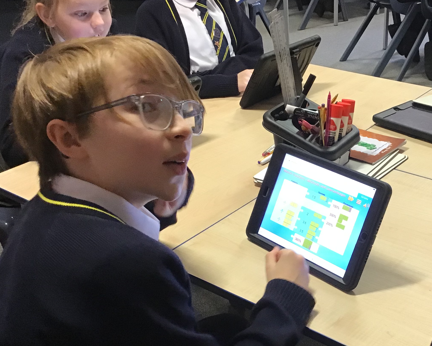 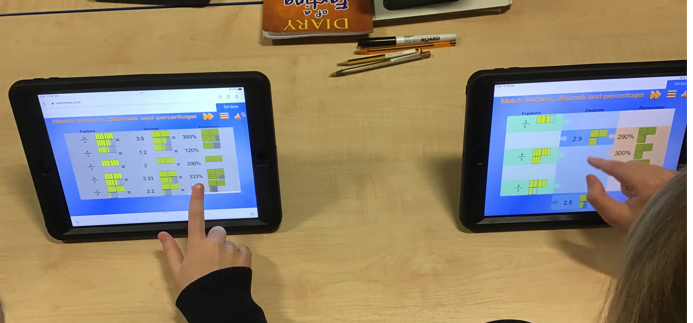 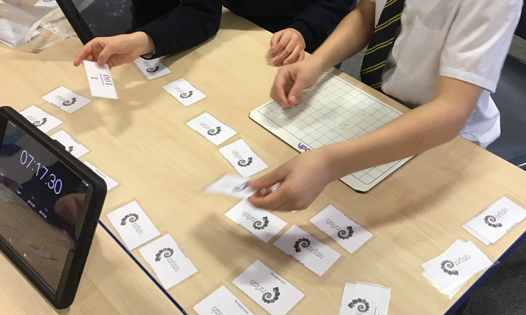 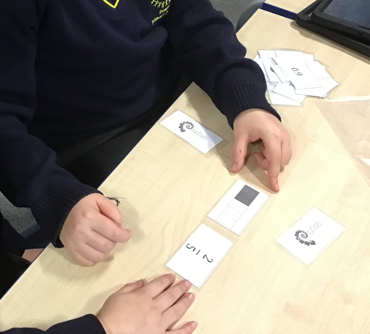 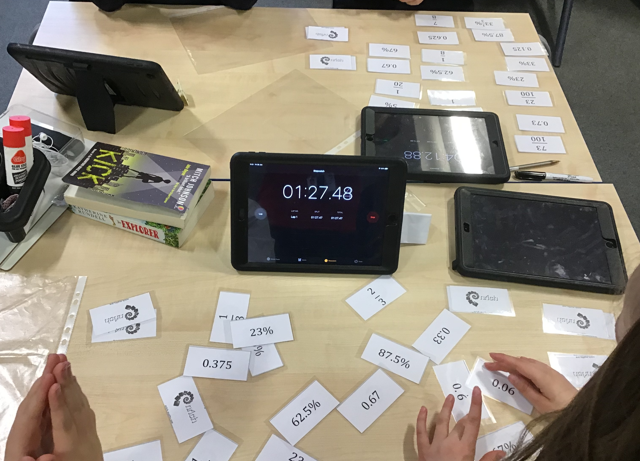 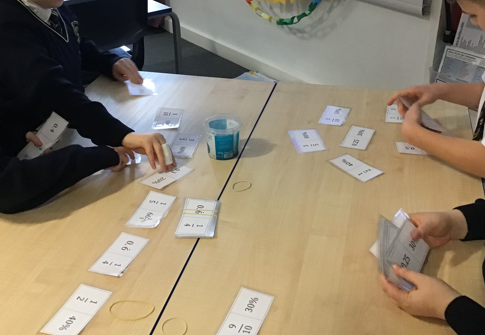 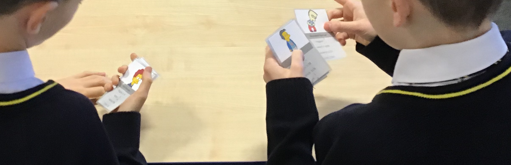 